LOYOLA COLLEGE (AUTONOMOUS), CHENNAI – 600 034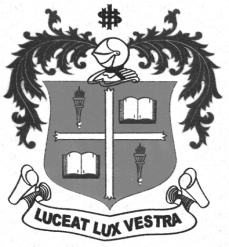 B.A. DEGREE EXAMINATION – HISTORYFOURTH SEMESTER – NOVEMBER 2012HT 4501 – EUROPEAN HISTORY – HIGHLIGHTS (1789 – 1989)                 Date : 05/11/2012 	Dept. No.	        Max. : 100 Marks                 Time : 1.00 – 4.00	                                             PART – AAnswer any TEN of the following in not exceeding 10 lines each: 	                (10 x 2 = 20 Marks)King Louis XVITennis Court OathReign of TerrorContinental SystemBismarck Makers of Modern Italy BolsheviksSerajevo IncidentMeinKampfPearl HarbourHiroshima and NagaskiNATOPART –BAnswer any FOUR of the following questions in not exceeding a page each:            (4x 10 = 40 Marks)Give an account of  the reforms of Napoleon Bonaparte.Explain the national movement in Germany.Write a short note on Emancipation of Serfs in 1861.Explain Triple Alliance and Triple Entente. Account for the rise and fall of Fascism in Italy.Write a note on EEC.PART –CAnswer any TWO of the following in not exceeding 4 pages each:	                (2 x 20 = 40 Marks)Enumerate the causes of the French Revolution of 1789.Narrate the circumstances leading to the rise of Nazism in Germany.Assess the achievements and failures of the UNO.Trace the different phases of the Cold War.$$$$$$$